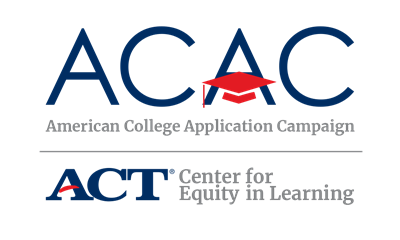 As a participant of the American College Application Campaign, resources are provided to support each state in their individual Campaign efforts. The following is an overview of the resources currently available on the ACAC website at https://equityinlearning.act.org/acac/resources/. In addition to the ACAC website, an ACAC Network SharePoint group is also available to all State Coordinators. The SharePoint is a resource used to share national templates and documents states create for their Campaigns. If you do not currently have access to the ACAC Network SharePoint, please contact an ACAC team member.State Coordinator MaterialsThe State Coordinator Materials provide an overview of the Campaign at the state-level, templates for state personalization and how-to guidelines to ensure your state implements a successful Campaign program. We have grouped the resources by categories to make it easier for download and to share individual resources with steering committee members and site coordinators. #WhyApply Social Media Campaign: Resources available include an invitation to participate, selfie printout, link to Facebook profile picture filter, sample social media content, graphics, and registration links to upcoming webinars.Host Site Recruitment: Resources available include a recruitment timeline, host site responsibilities, a Why Join? handout, template invitation letters and registration forms, and a sample host site training agenda.  Volunteer Management: Resources available include a volunteer recruitment overview, volunteer management timeline, volunteer audit, template recruitment and thank you letters, a volunteer task list, and a volunteer training agenda.Data Collection and Analysis: Resources available include a Why Data Matter handout, data collection timeline, data collection worksheet, host site data summary template, student sign-out templates, and tips for sharing your data.Communication: Resources available include a communication timeline, communication audit, brand standards, newsletter article templates, press release templates and example social media copy.Site Coordinator MaterialsThere are a variety of activities that host site coordinators can do prior to, during, and after the school's College Application event. The Site Coordinator Materials provide an overview of the Campaign at the school-level. Additionally, you will find a Site Coordinator Checklist and Timeline which brings the three-part planning and execution process together. State Coordinators should review, edit, and customize the Site Coordinator Materials to reflect their state’s implementation of the Campaign. Once edited, the resources should be sent to Site Coordinators at participating high schools and posted to the state’s Campaign website. We have grouped the resources by categories to make it easier for download and sharing.Pre-Event Planning: Resources and templates available include a host site coordinator timeline and checklist, host site FAQ, host site planning committee audit, host site planning committee sample agenda, sample mayoral proclamation, student/family information letter, 10 steps for students applying handout, social media engagement tips, and Ask Me About It posters, buttons and stickers.Day-of Event: Templates for I Applied and Accepted buttons, stickers and pennants, sign in/out sheets, and data collection templates. Post-Event: FAFSA awareness and completion handouts, next steps hand outs, and College Signing Day FAQ.Student Resources: Site coordinators are encouraged to utilize ACAC student worksheets to help students understand and navigate the college application process. Available worksheets include a college research worksheet, a college application worksheet, a college application fee waiver worksheet, next steps for students after applying handout, and a College App FAQ.K-12 Resources: This section includes additional materials, from ACAC and partner organizations, for supporting a college-going culture in the school year-round. Included will be the Pre-College and Career Readiness Curriculum for Students and Their Families. This curriculum provides students and their families an opportunity to become familiar with the language and processes associated with obtaining a postsecondary education diploma or credential. This curriculum is intended for middle and high school counselors and college access professionals who work with students to identify interests and lay the academic foundation for their careers and life. Also available is an Elementary and Middle School Activities Workbook. The curriculum is available in English and Spanish. Connecting with ACACLike/Follow Us: During the college application season, we highlight every state’s application initiative through our social media channels. Like our page and/or follow us to see how colleagues across the country are accomplishing the ACAC goal. We encourage state coordinators to share content with us for our page and to interact with us on social media. www.facebook.com/americancac    https://twitter.com/american_cac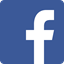 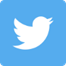 www.instagram.com/american_cac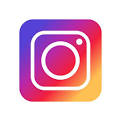 Newsletter: Subscribe to and share our newsletter. It is distributed every other month on the first Tuesday of the month. Our newsletter includes updates from ACAC, state campaign profiles, partner updates, resources, and best practices. Subscribe to our newsletter at: https://equityinlearning.act.org/acac/newsletter/